Załącznik nr …. do Karty zgłoszenia dzieckado Publicznego Przedszkola w Dobroniu 
oddział w Szkole Podstawowej im. Jana Pawła II w Dobroniuw ramach Projektu „Przedszkole nowych możliwości”Dobroń, dn. __________________________________________________            Imię i nazwisko Wnioskodawcy_____________________________                   adres zamieszkaniaOŚWIADCZENIEOświadczam, iż dziecko __________________________________________________                           			Imię i nazwisko dziecka  kandydujące do Publicznego Przedszkola w Dobroniu oddział w Szkole Podstawowej im. Jana Pawła II w Dobroniu jest członkiem rodziny wielodzietnej.Jestem świadoma/y odpowiedzialności karnej za złożenie fałszywego oświadczenia.___________________________                           ___________________________                                                                                                   (podpis matki / opiekuna prawnego)                                                        (podpis ojca / opiekuna prawnego)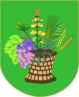 